         Antragsformular CZS Plus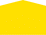 Das Programm CZS Plus richtet sich an Alumni der Carl-Zeiss-Stiftung, die sich im Alumni-Portal der Stiftung registriert haben. Es bietet die Möglichkeit, Mittel für Outreach- und/oder Exchange-Maßnahmen zu beantragen. Eine Antragstellung ist jederzeit möglich. Die Förderentscheidung erfolgt grundsätzlich innerhalb von sechs Wochen.Bitte füllen Sie das Antragsformular digital aus und senden es an 
foerderantrag@carl-zeiss-stiftung.de.1	Angaben zum/zur Antragsteller:inAntragsteller:in: Frühere CZS-Förderung (Programm, Art: z.B. Doktorand:in im Nachwuchsprogramm 2011): Förderzeitraum der früheren Förderung: Institution/Fachbereich: E-Mail-Adresse: 2	Angaben zur FörderungArt der Förderung: 
 Outreach-Maßnahme                                                 Exchange-MaßnahmeTitel der beantragten Förderung : Beantragte Fördersumme (max. 40.000 €): Beantragter Förderzeitraum inkl. Vor- und Nachbereitung (max. 9 Monate):Von Bis   Voraussichtlicher Veranstaltungszeitraum für Summer School, Studierendenexkursion, Gastwissenschaftler:in-Austausch:
Antrag zusammen mit anderen CZS Alumni ja, mit (Name, Institution)   neinBeteiligte Kooperationspartner: Bitte beantworten Sie die folgenden Fragen und fügen Sie dem Antrag die entsprechenden Anhänge bei. Kurzbeschreibung der eigenen Forschungs- und Lehrtätigkeit (max. ½ Seite)
Beschreibung der beantragten Maßnahme (1 Seite)
Bei Summer School und Studierendenexkursion: Darstellung der inhaltlichen Konzeption (idealerweise mit  Programmentwurf als Anhang)
Welche Ziele sollen mit der Fördermaßnahme erreicht werden? Welchen Mehrwert hat die Förderung für die eigene Forschung, Lehre, Transferaktivitäten und/oder Netzwerkpotentiale? (1 Seite)
Warum ist die Förderung durch die Hochschule oder einen anderen Drittmittelgeber nicht oder nur schwer möglich? 
Wird die Fördermaßnahme durch Eigen- oder weitere Drittmittel mitfinanziert? 
Anhang:Finanzierungsplan (bitte die relevanten Felder der Vorlage ausfüllen)Lebenslauf des/der Antragsteller:in inkl. PromotionsurkundeLebenslauf weiterer beteiligter CZS Alumni?Motivationsschreiben und Lebenslauf des/der Gastwissenschaftler:in (nur bei Einladung Gastwissenschaftler:in)Formular Interdisziplinarität (nur bei Summer School)Evaluation der durchgeführten Maßnahme, z. B. in Form einer Teilnehmer:innenbefragung oder einer Resonanzanalyse (nur bei Folgeanträgen)Unterschriebene Einverständniserklärung in die Erhebung und Verarbeitung von Daten aller BeteiligtenDatum, UnterschriftAntragsteller:inHinweis zum DatenschutzUm den Antrag bearbeiten zu können, ist es erforderlich, dass die Carl-Zeiss-Stiftung die von Ihnen im Antrag angegebenen personenbezogenen Daten speichert und verarbeitet. Dies betrifft Ihren Namen, derzeitige Tätigkeit/Position, Geschlecht, Adresse (dienstlich und/oder privat), Telefonnummer (dienstlich und/oder privat), E-Mail-Adresse (dienstlich und/oder privat). Ebenso ist es erforderlich, die entsprechenden Daten der eingeladenen Gastwissenschaftler:innen zu speichern.Die Datenverarbeitung erfolgt auf der Rechtsgrundlage des berechtigten Interesses im Sinne von Art. 6 Abs. 1 lit. f DSGVO. Mit Ablauf einer angemessenen Frist nach Ende des Verfahrens wird die Carl-Zeiss-Stiftung die im Zusammenhang mit Ihrer Antragstellung gespeicherten personenbezogenen Daten löschen. Die Daten werden auf dem Server der Carl-Zeiss-Stiftung gespeichert und können nur von berechtigten Personen eingesehen werden. Werden für die Verarbeitung der Daten Dritte eingesetzt, so liegen mit diesen DSGVO-konforme Auftragsdatenverarbeitungsverträge vor. Wir versichern hiermit, dass die von uns durchgeführte EDV auf der Grundlage geltender Gesetze erfolgt und für die Durchführung des Auswahlverfahrens notwendig ist. Darüber hinaus benötigt es für jede weitere Datenerhebung die Zustimmung des Nutzers. Eine automatische Löschung der Daten erfolgt sechs Monate nach Abschluss des Begutachtungsverfahrens.Sie können der Datenverarbeitung jederzeit im Laufe des Verfahrens widersprechen, eine weitere Teilnahme am Auswahlverfahren ist dann allerdings nicht mehr möglich. Weiterhin können erhobene Daten bei Bedarf korrigiert, gelöscht oder deren Erhebung eingeschränkt werden.Beschwerden, Auskunftsanfragen und andere Anliegen sind an folgende Stelle zu richten:Carl-Zeiss-StiftungMatthias StolzenburgBreitscheidstraße 1070174 Stuttgart